Дата печати:18.07.2019 18:23:59Дата печати:18.07.2019 18:23:59Дата печати:18.07.2019 18:23:59Дата печати:18.07.2019 18:23:59Дата печати:18.07.2019 18:23:59Заказ в КП «Белаго» (Раменский район, с. Кривцы)Заказ в КП «Белаго» (Раменский район, с. Кривцы)Заказ в КП «Белаго» (Раменский район, с. Кривцы)Заказ в КП «Белаго» (Раменский район, с. Кривцы)Заказ в КП «Белаго» (Раменский район, с. Кривцы)Заказ в КП «Белаго» (Раменский район, с. Кривцы)Заказ в КП «Белаго» (Раменский район, с. Кривцы)Заказ в КП «Белаго» (Раменский район, с. Кривцы)Заказ в КП «Белаго» (Раменский район, с. Кривцы)Заказ в КП «Белаго» (Раменский район, с. Кривцы)Заказ в КП «Белаго» (Раменский район, с. Кривцы)Заказ в КП «Белаго» (Раменский район, с. Кривцы)Заказ в КП «Белаго» (Раменский район, с. Кривцы)Заказ в КП «Белаго» (Раменский район, с. Кривцы)Заказ в КП «Белаго» (Раменский район, с. Кривцы)Заказ в КП «Белаго» (Раменский район, с. Кривцы)Заказчик:Заказчик: +7-925-542-36-13 Александр, aadubkov@mail.ru +7-925-542-36-13 Александр, aadubkov@mail.ru +7-925-542-36-13 Александр, aadubkov@mail.ru +7-925-542-36-13 Александр, aadubkov@mail.ru +7-925-542-36-13 Александр, aadubkov@mail.ru +7-925-542-36-13 Александр, aadubkov@mail.ru +7-925-542-36-13 Александр, aadubkov@mail.ru +7-925-542-36-13 Александр, aadubkov@mail.ru +7-925-542-36-13 Александр, aadubkov@mail.ru +7-925-542-36-13 Александр, aadubkov@mail.ru +7-925-542-36-13 Александр, aadubkov@mail.ru +7-925-542-36-13 Александр, aadubkov@mail.ru +7-925-542-36-13 Александр, aadubkov@mail.ru +7-925-542-36-13 Александр, aadubkov@mail.ruИзделие № Изделие № Изделие № 1Количество:Количество:Количество:2шт.2шт.2шт.Окно поз. 2, 9Окно поз. 2, 9Окно поз. 2, 9Окно поз. 2, 9Окно поз. 2, 9Окно поз. 2, 9Окно поз. 2, 9Цвет основы ПВХЦвет основы ПВХЦвет основы ПВХЦвет основы ПВХБелыйБелый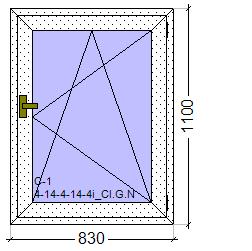 Система:Система:Система:GrazioGrazioGrazioGrazioУплотнение внешнееУплотнение внешнееУплотнение внешнееУплотнение внешнееЧерноеЧерноеФурн.:Фурн.:Фурн.:Roto NTRoto NTRoto NTRoto NTУплотнение внутренниеУплотнение внутренниеУплотнение внутренниеУплотнение внутренниеЧерноеЧерноеЦвет внеш.:Цвет внеш.:Цвет внеш.:2052089205208920520892052089С-1С-1Уплотнение внешнееУплотнение внешнееУплотнение внешнееУплотнение внешнееЧерноеЧерное2052089205208920520892052089С-1С-1Уплотнение внутренниеУплотнение внутренниеУплотнение внутренниеУплотнение внутренниеЧерноеЧерноеЦвет внутр.:Цвет внутр.:Цвет внутр.:2052089205208920520892052089С-1С-1Уплотнение внутренниеУплотнение внутренниеУплотнение внутренниеУплотнение внутренниеЧерноеЧерноеЦвет внутр.:Цвет внутр.:Цвет внутр.:2052089205208920520892052089С-1С-1Тип оконной ручкиТип оконной ручкиТип оконной ручкиТип оконной ручкиRoto LineRoto Line2052089205208920520892052089С-1С-1Тип оконной ручкиТип оконной ручкиТип оконной ручкиТип оконной ручкиRoto LineRoto LineЗаполнение:Заполнение:Заполнение:4-14-4-14-4i_Cl.G.N4-14-4-14-4i_Cl.G.N4-14-4-14-4i_Cl.G.N4-14-4-14-4i_Cl.G.NС-1С-1Тип оконной ручкиТип оконной ручкиТип оконной ручкиТип оконной ручкиRoto LineRoto LineЗаполнение:Заполнение:Заполнение:4-14-4-14-4i_Cl.G.N4-14-4-14-4i_Cl.G.N4-14-4-14-4i_Cl.G.N4-14-4-14-4i_Cl.G.NС-1С-1Цвет накладок на петлиЦвет накладок на петлиЦвет накладок на петлиЦвет накладок на петлиКоричневыйКоричневыйРама:Рама:Рама:505510/601 Коробка 63_Grazio бел. основа505510/601 Коробка 63_Grazio бел. основа505510/601 Коробка 63_Grazio бел. основа505510/601 Коробка 63_Grazio бел. основаС-1С-1Цвет накладок на петлиЦвет накладок на петлиЦвет накладок на петлиЦвет накладок на петлиКоричневыйКоричневыйРама:Рама:Рама:505510/601 Коробка 63_Grazio бел. основа505510/601 Коробка 63_Grazio бел. основа505510/601 Коробка 63_Grazio бел. основа505510/601 Коробка 63_Grazio бел. основаС-1С-1Цвет ручки оконнойЦвет ручки оконнойЦвет ручки оконнойЦвет ручки оконнойКоричневыйКоричневыйИмпост:Импост:Импост:С-1С-1Цвет ручки оконнойЦвет ручки оконнойЦвет ручки оконнойЦвет ручки оконнойКоричневыйКоричневыйИмпост:Импост:Импост:С-1С-1Пов отк комплектацияПов отк комплектацияПов отк комплектацияПов отк комплектацияУлучшенная для ШС=590-689ммУлучшенная для ШС=590-689ммСтворка:Створка:Створка:505700/601 Створка Z55_Grazio бел. основа505700/601 Створка Z55_Grazio бел. основа505700/601 Створка Z55_Grazio бел. основа505700/601 Створка Z55_Grazio бел. основаС-1С-1Пов отк комплектацияПов отк комплектацияПов отк комплектацияПов отк комплектацияУлучшенная для ШС=590-689ммУлучшенная для ШС=590-689ммРаскладка:Раскладка:Раскладка:Раскладка:Раскладка:Раскладка:Раскладка:С-1С-1Пов отк комплектацияПов отк комплектацияПов отк комплектацияПов отк комплектацияУлучшенная для ШС=590-689ммУлучшенная для ШС=590-689ммРаскладка:Раскладка:Раскладка:Раскладка:Раскладка:Раскладка:Раскладка:Порог:Порог:Порог:Порог:Порог:Порог:Порог:Коммент:Коммент:поз. 2, 9поз. 2, 9поз. 2, 9поз. 2, 9поз. 2, 9поз. 2, 9поз. 2, 9поз. 2, 9поз. 2, 9поз. 2, 9поз. 2, 9поз. 2, 9поз. 2, 9поз. 2, 9поз. 2, 9поз. 2, 9поз. 2, 9поз. 2, 9поз. 2, 9поз. 2, 9поз. 2, 9поз. 2, 9поз. 2, 9Изделие № Изделие № Изделие № 2Количество:Количество:Количество:1шт.1шт.1шт.Окно поз. 8Окно поз. 8Окно поз. 8Окно поз. 8Окно поз. 8Окно поз. 8Окно поз. 8Цвет основы ПВХЦвет основы ПВХЦвет основы ПВХЦвет основы ПВХБелыйБелый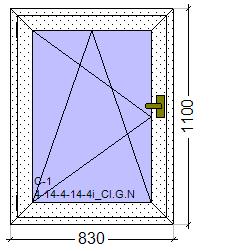 Система:Система:Система:GrazioGrazioGrazioGrazioУплотнение внешнееУплотнение внешнееУплотнение внешнееУплотнение внешнееЧерноеЧерноеФурн.:Фурн.:Фурн.:Roto NTRoto NTRoto NTRoto NTУплотнение внутренниеУплотнение внутренниеУплотнение внутренниеУплотнение внутренниеЧерноеЧерноеЦвет внеш.:Цвет внеш.:Цвет внеш.:2052089205208920520892052089С-1С-1Уплотнение внешнееУплотнение внешнееУплотнение внешнееУплотнение внешнееЧерноеЧерное2052089205208920520892052089С-1С-1Уплотнение внутренниеУплотнение внутренниеУплотнение внутренниеУплотнение внутренниеЧерноеЧерноеЦвет внутр.:Цвет внутр.:Цвет внутр.:2052089205208920520892052089С-1С-1Уплотнение внутренниеУплотнение внутренниеУплотнение внутренниеУплотнение внутренниеЧерноеЧерноеЦвет внутр.:Цвет внутр.:Цвет внутр.:2052089205208920520892052089С-1С-1Тип оконной ручкиТип оконной ручкиТип оконной ручкиТип оконной ручкиRoto LineRoto Line2052089205208920520892052089С-1С-1Тип оконной ручкиТип оконной ручкиТип оконной ручкиТип оконной ручкиRoto LineRoto LineЗаполнение:Заполнение:Заполнение:4-14-4-14-4i_Cl.G.N4-14-4-14-4i_Cl.G.N4-14-4-14-4i_Cl.G.N4-14-4-14-4i_Cl.G.NС-1С-1Тип оконной ручкиТип оконной ручкиТип оконной ручкиТип оконной ручкиRoto LineRoto LineЗаполнение:Заполнение:Заполнение:4-14-4-14-4i_Cl.G.N4-14-4-14-4i_Cl.G.N4-14-4-14-4i_Cl.G.N4-14-4-14-4i_Cl.G.NС-1С-1Цвет накладок на петлиЦвет накладок на петлиЦвет накладок на петлиЦвет накладок на петлиКоричневыйКоричневыйРама:Рама:Рама:505510/601 Коробка 63_Grazio бел. основа505510/601 Коробка 63_Grazio бел. основа505510/601 Коробка 63_Grazio бел. основа505510/601 Коробка 63_Grazio бел. основаС-1С-1Цвет накладок на петлиЦвет накладок на петлиЦвет накладок на петлиЦвет накладок на петлиКоричневыйКоричневыйРама:Рама:Рама:505510/601 Коробка 63_Grazio бел. основа505510/601 Коробка 63_Grazio бел. основа505510/601 Коробка 63_Grazio бел. основа505510/601 Коробка 63_Grazio бел. основаС-1С-1Цвет ручки оконнойЦвет ручки оконнойЦвет ручки оконнойЦвет ручки оконнойКоричневыйКоричневыйИмпост:Импост:Импост:С-1С-1Цвет ручки оконнойЦвет ручки оконнойЦвет ручки оконнойЦвет ручки оконнойКоричневыйКоричневыйИмпост:Импост:Импост:С-1С-1Пов отк комплектацияПов отк комплектацияПов отк комплектацияПов отк комплектацияУлучшенная для ШС=590-689ммУлучшенная для ШС=590-689ммСтворка:Створка:Створка:505700/601 Створка Z55_Grazio бел. основа505700/601 Створка Z55_Grazio бел. основа505700/601 Створка Z55_Grazio бел. основа505700/601 Створка Z55_Grazio бел. основаС-1С-1Пов отк комплектацияПов отк комплектацияПов отк комплектацияПов отк комплектацияУлучшенная для ШС=590-689ммУлучшенная для ШС=590-689ммРаскладка:Раскладка:Раскладка:Раскладка:Раскладка:Раскладка:Раскладка:С-1С-1Пов отк комплектацияПов отк комплектацияПов отк комплектацияПов отк комплектацияУлучшенная для ШС=590-689ммУлучшенная для ШС=590-689ммРаскладка:Раскладка:Раскладка:Раскладка:Раскладка:Раскладка:Раскладка:Порог:Порог:Порог:Порог:Порог:Порог:Порог:Коммент:Коммент:поз. 8поз. 8поз. 8поз. 8поз. 8поз. 8поз. 8поз. 8поз. 8поз. 8поз. 8поз. 8поз. 8поз. 8поз. 8поз. 8поз. 8поз. 8поз. 8поз. 8поз. 8поз. 8поз. 8Изделие № Изделие № Изделие № 3Количество:Количество:Количество:1шт.1шт.1шт.Окно поз. 3Окно поз. 3Окно поз. 3Окно поз. 3Окно поз. 3Окно поз. 3Окно поз. 3Цвет основы ПВХЦвет основы ПВХЦвет основы ПВХЦвет основы ПВХБелыйБелый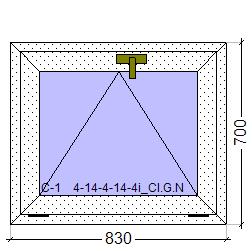 Система:Система:Система:GrazioGrazioGrazioGrazioУплотнение внешнееУплотнение внешнееУплотнение внешнееУплотнение внешнееЧерноеЧерноеФурн.:Фурн.:Фурн.:Roto NTRoto NTRoto NTRoto NTУплотнение внутренниеУплотнение внутренниеУплотнение внутренниеУплотнение внутренниеЧерноеЧерноеЦвет внеш.:Цвет внеш.:Цвет внеш.:2052089205208920520892052089С-1С-1Уплотнение внешнееУплотнение внешнееУплотнение внешнееУплотнение внешнееЧерноеЧерное2052089205208920520892052089С-1С-1Уплотнение внутренниеУплотнение внутренниеУплотнение внутренниеУплотнение внутренниеЧерноеЧерноеЦвет внутр.:Цвет внутр.:Цвет внутр.:2052089205208920520892052089С-1С-1Уплотнение внутренниеУплотнение внутренниеУплотнение внутренниеУплотнение внутренниеЧерноеЧерноеЦвет внутр.:Цвет внутр.:Цвет внутр.:2052089205208920520892052089С-1С-1Средний прижимСредний прижимСредний прижимСредний прижимВнешнийВнешний2052089205208920520892052089С-1С-1Средний прижимСредний прижимСредний прижимСредний прижимВнешнийВнешнийЗаполнение:Заполнение:Заполнение:4-14-4-14-4i_Cl.G.N4-14-4-14-4i_Cl.G.N4-14-4-14-4i_Cl.G.N4-14-4-14-4i_Cl.G.NС-1С-1Средний прижимСредний прижимСредний прижимСредний прижимВнешнийВнешнийЗаполнение:Заполнение:Заполнение:4-14-4-14-4i_Cl.G.N4-14-4-14-4i_Cl.G.N4-14-4-14-4i_Cl.G.N4-14-4-14-4i_Cl.G.NС-1С-1Тип оконной ручкиТип оконной ручкиТип оконной ручкиТип оконной ручкиRoto LineRoto LineРама:Рама:Рама:505510/601 Коробка 63_Grazio бел. основа505510/601 Коробка 63_Grazio бел. основа505510/601 Коробка 63_Grazio бел. основа505510/601 Коробка 63_Grazio бел. основаС-1С-1Тип оконной ручкиТип оконной ручкиТип оконной ручкиТип оконной ручкиRoto LineRoto LineРама:Рама:Рама:505510/601 Коробка 63_Grazio бел. основа505510/601 Коробка 63_Grazio бел. основа505510/601 Коробка 63_Grazio бел. основа505510/601 Коробка 63_Grazio бел. основаС-1С-1Цвет накладок на петлиЦвет накладок на петлиЦвет накладок на петлиЦвет накладок на петлиКоричневыйКоричневыйИмпост:Импост:Импост:С-1С-1Цвет накладок на петлиЦвет накладок на петлиЦвет накладок на петлиЦвет накладок на петлиКоричневыйКоричневыйИмпост:Импост:Импост:С-1С-1Цвет ручки оконнойЦвет ручки оконнойЦвет ручки оконнойЦвет ручки оконнойКоричневыйКоричневыйСтворка:Створка:Створка:505700/601 Створка Z55_Grazio бел. основа505700/601 Створка Z55_Grazio бел. основа505700/601 Створка Z55_Grazio бел. основа505700/601 Створка Z55_Grazio бел. основаС-1С-1Цвет ручки оконнойЦвет ручки оконнойЦвет ручки оконнойЦвет ручки оконнойКоричневыйКоричневыйСтворка:Створка:Створка:505700/601 Створка Z55_Grazio бел. основа505700/601 Створка Z55_Grazio бел. основа505700/601 Створка Z55_Grazio бел. основа505700/601 Створка Z55_Grazio бел. основаРаскладка:Раскладка:Раскладка:Раскладка:Раскладка:Раскладка:Раскладка:Порог:Порог:Порог:Порог:Порог:Порог:Порог:Коммент:Коммент:поз. 3поз. 3поз. 3поз. 3поз. 3поз. 3поз. 3поз. 3поз. 3поз. 3поз. 3поз. 3поз. 3поз. 3поз. 3поз. 3поз. 3поз. 3поз. 3поз. 3поз. 3поз. 3поз. 3Примечание: Примечание: Примечание: Примечание: Примечание: Примечание: Примечание: Примечание: Примечание: Примечание: Примечание: Примечание: Примечание: Примечание: Примечание: Примечание: Примечание: Примечание:  Стр: 1 из 3 Стр: 1 из 3 Стр: 1 из 3Примечание: Примечание: Примечание: Примечание: Примечание: Примечание: Примечание: Примечание: Примечание: Примечание: Примечание: Примечание: Примечание: Примечание: Примечание: Примечание: Примечание: Примечание: Версия настроек №0Версия настроек №0Версия настроек №0Версия настроек №0Дата печати:18.07.2019 18:23:59Дата печати:18.07.2019 18:23:59Дата печати:18.07.2019 18:23:59Дата печати:18.07.2019 18:23:59Дата печати:18.07.2019 18:23:59Изделие № Изделие № Изделие № 4Количество:Количество:Количество:2шт.2шт.2шт.Окно поз. 4, 5Окно поз. 4, 5Окно поз. 4, 5Окно поз. 4, 5Окно поз. 4, 5Окно поз. 4, 5Окно поз. 4, 5Цвет основы ПВХЦвет основы ПВХЦвет основы ПВХЦвет основы ПВХБелыйБелый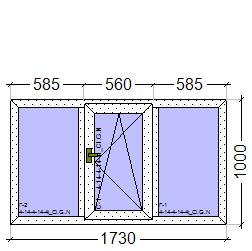 Система:Система:Система:GrazioGrazioGrazioGrazioУплотнение внешнееУплотнение внешнееУплотнение внешнееУплотнение внешнееЧерноеЧерноеФурн.:Фурн.:Фурн.:Roto NTRoto NTRoto NTRoto NTУплотнение внутренниеУплотнение внутренниеУплотнение внутренниеУплотнение внутренниеЧерноеЧерноеЦвет внеш.:Цвет внеш.:Цвет внеш.:2052089205208920520892052089С-1С-1Уплотнение внешнееУплотнение внешнееУплотнение внешнееУплотнение внешнееЧерноеЧерное2052089205208920520892052089С-1С-1Уплотнение внутренниеУплотнение внутренниеУплотнение внутренниеУплотнение внутренниеЧерноеЧерноеЦвет внутр.:Цвет внутр.:Цвет внутр.:2052089205208920520892052089С-1С-1Уплотнение внутренниеУплотнение внутренниеУплотнение внутренниеУплотнение внутренниеЧерноеЧерноеЦвет внутр.:Цвет внутр.:Цвет внутр.:2052089205208920520892052089С-1С-1Тип оконной ручкиТип оконной ручкиТип оконной ручкиТип оконной ручкиRoto LineRoto Line2052089205208920520892052089С-1С-1Тип оконной ручкиТип оконной ручкиТип оконной ручкиТип оконной ручкиRoto LineRoto LineЗаполнение:Заполнение:Заполнение:4-14-4-14-4i_Cl.G.N4-14-4-14-4i_Cl.G.N4-14-4-14-4i_Cl.G.N4-14-4-14-4i_Cl.G.NС-1С-1Тип оконной ручкиТип оконной ручкиТип оконной ручкиТип оконной ручкиRoto LineRoto LineЗаполнение:Заполнение:Заполнение:4-14-4-14-4i_Cl.G.N4-14-4-14-4i_Cl.G.N4-14-4-14-4i_Cl.G.N4-14-4-14-4i_Cl.G.NС-1С-1Цвет накладок на петлиЦвет накладок на петлиЦвет накладок на петлиЦвет накладок на петлиКоричневыйКоричневыйРама:Рама:Рама:505510/601 Коробка 63_Grazio бел. основа505510/601 Коробка 63_Grazio бел. основа505510/601 Коробка 63_Grazio бел. основа505510/601 Коробка 63_Grazio бел. основаС-1С-1Цвет накладок на петлиЦвет накладок на петлиЦвет накладок на петлиЦвет накладок на петлиКоричневыйКоричневыйРама:Рама:Рама:505510/601 Коробка 63_Grazio бел. основа505510/601 Коробка 63_Grazio бел. основа505510/601 Коробка 63_Grazio бел. основа505510/601 Коробка 63_Grazio бел. основаС-1С-1Цвет ручки оконнойЦвет ручки оконнойЦвет ручки оконнойЦвет ручки оконнойКоричневыйКоричневыйИмпост:Импост:Импост:505600/601 Импост 76_Grazio бел. основа505600/601 Импост 76_Grazio бел. основа505600/601 Импост 76_Grazio бел. основа505600/601 Импост 76_Grazio бел. основаС-1С-1Цвет ручки оконнойЦвет ручки оконнойЦвет ручки оконнойЦвет ручки оконнойКоричневыйКоричневыйИмпост:Импост:Импост:505600/601 Импост 76_Grazio бел. основа505600/601 Импост 76_Grazio бел. основа505600/601 Импост 76_Grazio бел. основа505600/601 Импост 76_Grazio бел. основаС-1С-1Пов отк комплектацияПов отк комплектацияПов отк комплектацияПов отк комплектацияПростая для ШС=590-689ммПростая для ШС=590-689ммСтворка:Створка:Створка:505700/601 Створка Z55_Grazio бел. основа505700/601 Створка Z55_Grazio бел. основа505700/601 Створка Z55_Grazio бел. основа505700/601 Створка Z55_Grazio бел. основаС-1С-1Пов отк комплектацияПов отк комплектацияПов отк комплектацияПов отк комплектацияПростая для ШС=590-689ммПростая для ШС=590-689ммСтворка:Створка:Створка:505700/601 Створка Z55_Grazio бел. основа505700/601 Створка Z55_Grazio бел. основа505700/601 Створка Z55_Grazio бел. основа505700/601 Створка Z55_Grazio бел. основаРаскладка:Раскладка:Раскладка:Раскладка:Раскладка:Раскладка:Раскладка:Порог:Порог:Порог:Порог:Порог:Порог:Порог:Коммент:Коммент:поз. 4, 5поз. 4, 5поз. 4, 5поз. 4, 5поз. 4, 5поз. 4, 5поз. 4, 5поз. 4, 5поз. 4, 5поз. 4, 5поз. 4, 5поз. 4, 5поз. 4, 5поз. 4, 5поз. 4, 5поз. 4, 5поз. 4, 5поз. 4, 5поз. 4, 5поз. 4, 5поз. 4, 5поз. 4, 5поз. 4, 5Изделие № Изделие № Изделие № 5Количество:Количество:Количество:1шт.1шт.1шт.Балконная дверь поз. 6Балконная дверь поз. 6Балконная дверь поз. 6Балконная дверь поз. 6Балконная дверь поз. 6Балконная дверь поз. 6Балконная дверь поз. 6Цвет основы ПВХЦвет основы ПВХЦвет основы ПВХЦвет основы ПВХБелыйБелый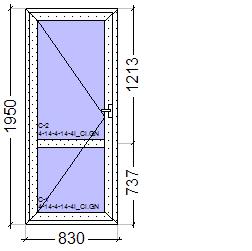 Система:Система:Система:GrazioGrazioGrazioGrazioУплотнение внешнееУплотнение внешнееУплотнение внешнееУплотнение внешнееЧерноеЧерноеФурн.:Фурн.:Фурн.:Roto NTRoto NTRoto NTRoto NTУплотнение внутренниеУплотнение внутренниеУплотнение внутренниеУплотнение внутренниеЧерноеЧерноеЦвет внеш.:Цвет внеш.:Цвет внеш.:2052089205208920520892052089С-1С-1Уплотнение внешнееУплотнение внешнееУплотнение внешнееУплотнение внешнееЧерноеЧерное2052089205208920520892052089С-1С-1Уплотнение внутренниеУплотнение внутренниеУплотнение внутренниеУплотнение внутренниеЧерноеЧерноеЦвет внутр.:Цвет внутр.:Цвет внутр.:2052089205208920520892052089С-1С-1Уплотнение внутренниеУплотнение внутренниеУплотнение внутренниеУплотнение внутренниеЧерноеЧерноеЦвет внутр.:Цвет внутр.:Цвет внутр.:2052089205208920520892052089С-1С-1Поворотная комплектацияПоворотная комплектацияПоворотная комплектацияПоворотная комплектацияУлучшеннаяУлучшенная2052089205208920520892052089С-1С-1Поворотная комплектацияПоворотная комплектацияПоворотная комплектацияПоворотная комплектацияУлучшеннаяУлучшеннаяЗаполнение:Заполнение:Заполнение:4-14-4-14-4i_Cl.G.N4-14-4-14-4i_Cl.G.N4-14-4-14-4i_Cl.G.N4-14-4-14-4i_Cl.G.NС-1С-1Поворотная комплектацияПоворотная комплектацияПоворотная комплектацияПоворотная комплектацияУлучшеннаяУлучшеннаяЗаполнение:Заполнение:Заполнение:4-14-4-14-4i_Cl.G.N4-14-4-14-4i_Cl.G.N4-14-4-14-4i_Cl.G.N4-14-4-14-4i_Cl.G.NС-1С-1Средний прижимСредний прижимСредний прижимСредний прижимСкрытыйСкрытыйРама:Рама:Рама:505510/601 Коробка 63_Grazio бел. основа505510/601 Коробка 63_Grazio бел. основа505510/601 Коробка 63_Grazio бел. основа505510/601 Коробка 63_Grazio бел. основаС-1С-1Средний прижимСредний прижимСредний прижимСредний прижимСкрытыйСкрытыйРама:Рама:Рама:505510/601 Коробка 63_Grazio бел. основа505510/601 Коробка 63_Grazio бел. основа505510/601 Коробка 63_Grazio бел. основа505510/601 Коробка 63_Grazio бел. основаС-1С-1Тип оконной ручкиТип оконной ручкиТип оконной ручкиТип оконной ручкиRoto LineRoto LineИмпост:Импост:Импост:С-1С-1Тип оконной ручкиТип оконной ручкиТип оконной ручкиТип оконной ручкиRoto LineRoto LineИмпост:Импост:Импост:С-1С-1Цвет накладок на петлиЦвет накладок на петлиЦвет накладок на петлиЦвет накладок на петлиКоричневыйКоричневыйСтворка:Створка:Створка:505700/601 Створка Z55_Grazio бел. основа505700/601 Створка Z55_Grazio бел. основа505700/601 Створка Z55_Grazio бел. основа505700/601 Створка Z55_Grazio бел. основаС-1С-1Цвет накладок на петлиЦвет накладок на петлиЦвет накладок на петлиЦвет накладок на петлиКоричневыйКоричневыйСтворка:Створка:Створка:505700/601 Створка Z55_Grazio бел. основа505700/601 Створка Z55_Grazio бел. основа505700/601 Створка Z55_Grazio бел. основа505700/601 Створка Z55_Grazio бел. основаС-1С-1Цвет ручки оконнойЦвет ручки оконнойЦвет ручки оконнойЦвет ручки оконнойКоричневыйКоричневыйРаскладка:Раскладка:Раскладка:Раскладка:Раскладка:Раскладка:Раскладка:С-1С-1Цвет ручки оконнойЦвет ручки оконнойЦвет ручки оконнойЦвет ручки оконнойКоричневыйКоричневыйРаскладка:Раскладка:Раскладка:Раскладка:Раскладка:Раскладка:Раскладка:Порог:Порог:Порог:Порог:Порог:Порог:Порог:Коммент:Коммент:поз. 6поз. 6поз. 6поз. 6поз. 6поз. 6поз. 6поз. 6поз. 6поз. 6поз. 6поз. 6поз. 6поз. 6поз. 6поз. 6поз. 6поз. 6поз. 6поз. 6поз. 6поз. 6поз. 6Изделие № Изделие № Изделие № 6Количество:Количество:Количество:1шт.1шт.1шт.Окно поз. 7Окно поз. 7Окно поз. 7Окно поз. 7Окно поз. 7Окно поз. 7Окно поз. 7Цвет основы ПВХЦвет основы ПВХЦвет основы ПВХЦвет основы ПВХБелыйБелый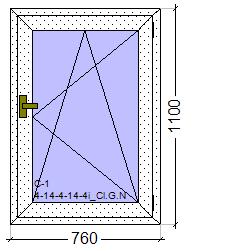 Система:Система:Система:GrazioGrazioGrazioGrazioУплотнение внешнееУплотнение внешнееУплотнение внешнееУплотнение внешнееЧерноеЧерноеФурн.:Фурн.:Фурн.:Roto NTRoto NTRoto NTRoto NTУплотнение внутренниеУплотнение внутренниеУплотнение внутренниеУплотнение внутренниеЧерноеЧерноеЦвет внеш.:Цвет внеш.:Цвет внеш.:2052089205208920520892052089С-1С-1Уплотнение внешнееУплотнение внешнееУплотнение внешнееУплотнение внешнееЧерноеЧерное2052089205208920520892052089С-1С-1Уплотнение внутренниеУплотнение внутренниеУплотнение внутренниеУплотнение внутренниеЧерноеЧерноеЦвет внутр.:Цвет внутр.:Цвет внутр.:2052089205208920520892052089С-1С-1Уплотнение внутренниеУплотнение внутренниеУплотнение внутренниеУплотнение внутренниеЧерноеЧерноеЦвет внутр.:Цвет внутр.:Цвет внутр.:2052089205208920520892052089С-1С-1Тип оконной ручкиТип оконной ручкиТип оконной ручкиТип оконной ручкиRoto LineRoto Line2052089205208920520892052089С-1С-1Тип оконной ручкиТип оконной ручкиТип оконной ручкиТип оконной ручкиRoto LineRoto LineЗаполнение:Заполнение:Заполнение:4-14-4-14-4i_Cl.G.N4-14-4-14-4i_Cl.G.N4-14-4-14-4i_Cl.G.N4-14-4-14-4i_Cl.G.NС-1С-1Тип оконной ручкиТип оконной ручкиТип оконной ручкиТип оконной ручкиRoto LineRoto LineЗаполнение:Заполнение:Заполнение:4-14-4-14-4i_Cl.G.N4-14-4-14-4i_Cl.G.N4-14-4-14-4i_Cl.G.N4-14-4-14-4i_Cl.G.NС-1С-1Цвет накладок на петлиЦвет накладок на петлиЦвет накладок на петлиЦвет накладок на петлиКоричневыйКоричневыйРама:Рама:Рама:505510/601 Коробка 63_Grazio бел. основа505510/601 Коробка 63_Grazio бел. основа505510/601 Коробка 63_Grazio бел. основа505510/601 Коробка 63_Grazio бел. основаС-1С-1Цвет накладок на петлиЦвет накладок на петлиЦвет накладок на петлиЦвет накладок на петлиКоричневыйКоричневыйРама:Рама:Рама:505510/601 Коробка 63_Grazio бел. основа505510/601 Коробка 63_Grazio бел. основа505510/601 Коробка 63_Grazio бел. основа505510/601 Коробка 63_Grazio бел. основаС-1С-1Цвет ручки оконнойЦвет ручки оконнойЦвет ручки оконнойЦвет ручки оконнойКоричневыйКоричневыйИмпост:Импост:Импост:С-1С-1Цвет ручки оконнойЦвет ручки оконнойЦвет ручки оконнойЦвет ручки оконнойКоричневыйКоричневыйИмпост:Импост:Импост:С-1С-1Пов отк комплектацияПов отк комплектацияПов отк комплектацияПов отк комплектацияПростая для ШС=590-689ммПростая для ШС=590-689ммСтворка:Створка:Створка:505700/601 Створка Z55_Grazio бел. основа505700/601 Створка Z55_Grazio бел. основа505700/601 Створка Z55_Grazio бел. основа505700/601 Створка Z55_Grazio бел. основаС-1С-1Пов отк комплектацияПов отк комплектацияПов отк комплектацияПов отк комплектацияПростая для ШС=590-689ммПростая для ШС=590-689ммСтворка:Створка:Створка:505700/601 Створка Z55_Grazio бел. основа505700/601 Створка Z55_Grazio бел. основа505700/601 Створка Z55_Grazio бел. основа505700/601 Створка Z55_Grazio бел. основаРаскладка:Раскладка:Раскладка:Раскладка:Раскладка:Раскладка:Раскладка:Порог:Порог:Порог:Порог:Порог:Порог:Порог:Коммент:Коммент:поз. 7поз. 7поз. 7поз. 7поз. 7поз. 7поз. 7поз. 7поз. 7поз. 7поз. 7поз. 7поз. 7поз. 7поз. 7поз. 7поз. 7поз. 7поз. 7поз. 7поз. 7поз. 7поз. 7№НаименованиеНаименованиеНаименованиеНаименованиеНаименованиеНаименованиеНаименованиеНаименованиеНаименованиеНаименованиеНаименованиеРазмерыРазмерыРазмерыSКол-воКол-воКол-воКол-воЦенаСтоимостьСтоимостьСтоимостьСо скидкой1Окно Rehau Grazio (Фурнитура Roto NT)Окно Rehau Grazio (Фурнитура Roto NT)Окно Rehau Grazio (Фурнитура Roto NT)Окно Rehau Grazio (Фурнитура Roto NT)Окно Rehau Grazio (Фурнитура Roto NT)Окно Rehau Grazio (Фурнитура Roto NT)Окно Rehau Grazio (Фурнитура Roto NT)Окно Rehau Grazio (Фурнитура Roto NT)Окно Rehau Grazio (Фурнитура Roto NT)Окно Rehau Grazio (Фурнитура Roto NT)Окно Rehau Grazio (Фурнитура Roto NT)830 x 1100830 x 1100830 x 11001,8222222Окно Rehau Grazio (Фурнитура Roto NT)Окно Rehau Grazio (Фурнитура Roto NT)Окно Rehau Grazio (Фурнитура Roto NT)Окно Rehau Grazio (Фурнитура Roto NT)Окно Rehau Grazio (Фурнитура Roto NT)Окно Rehau Grazio (Фурнитура Roto NT)Окно Rehau Grazio (Фурнитура Roto NT)Окно Rehau Grazio (Фурнитура Roto NT)Окно Rehau Grazio (Фурнитура Roto NT)Окно Rehau Grazio (Фурнитура Roto NT)Окно Rehau Grazio (Фурнитура Roto NT)830 x 1100830 x 1100830 x 11000,9111113Окно Rehau Grazio (Фурнитура Roto NT)Окно Rehau Grazio (Фурнитура Roto NT)Окно Rehau Grazio (Фурнитура Roto NT)Окно Rehau Grazio (Фурнитура Roto NT)Окно Rehau Grazio (Фурнитура Roto NT)Окно Rehau Grazio (Фурнитура Roto NT)Окно Rehau Grazio (Фурнитура Roto NT)Окно Rehau Grazio (Фурнитура Roto NT)Окно Rehau Grazio (Фурнитура Roto NT)Окно Rehau Grazio (Фурнитура Roto NT)Окно Rehau Grazio (Фурнитура Roto NT)830 x 700830 x 700830 x 7000,5811114Окно Rehau Grazio (Фурнитура Roto NT)Окно Rehau Grazio (Фурнитура Roto NT)Окно Rehau Grazio (Фурнитура Roto NT)Окно Rehau Grazio (Фурнитура Roto NT)Окно Rehau Grazio (Фурнитура Roto NT)Окно Rehau Grazio (Фурнитура Roto NT)Окно Rehau Grazio (Фурнитура Roto NT)Окно Rehau Grazio (Фурнитура Roto NT)Окно Rehau Grazio (Фурнитура Roto NT)Окно Rehau Grazio (Фурнитура Roto NT)Окно Rehau Grazio (Фурнитура Roto NT)1730 x 10001730 x 10001730 x 10003,4622225Балконная дверь во внутрь Rehau Grazio (Фурнитура Roto NT)Балконная дверь во внутрь Rehau Grazio (Фурнитура Roto NT)Балконная дверь во внутрь Rehau Grazio (Фурнитура Roto NT)Балконная дверь во внутрь Rehau Grazio (Фурнитура Roto NT)Балконная дверь во внутрь Rehau Grazio (Фурнитура Roto NT)Балконная дверь во внутрь Rehau Grazio (Фурнитура Roto NT)Балконная дверь во внутрь Rehau Grazio (Фурнитура Roto NT)Балконная дверь во внутрь Rehau Grazio (Фурнитура Roto NT)Балконная дверь во внутрь Rehau Grazio (Фурнитура Roto NT)Балконная дверь во внутрь Rehau Grazio (Фурнитура Roto NT)Балконная дверь во внутрь Rehau Grazio (Фурнитура Roto NT)830 x 1950830 x 1950830 x 19501,6211116Окно Rehau Grazio (Фурнитура Roto NT)Окно Rehau Grazio (Фурнитура Roto NT)Окно Rehau Grazio (Фурнитура Roto NT)Окно Rehau Grazio (Фурнитура Roto NT)Окно Rehau Grazio (Фурнитура Roto NT)Окно Rehau Grazio (Фурнитура Roto NT)Окно Rehau Grazio (Фурнитура Roto NT)Окно Rehau Grazio (Фурнитура Roto NT)Окно Rehau Grazio (Фурнитура Roto NT)Окно Rehau Grazio (Фурнитура Roto NT)Окно Rehau Grazio (Фурнитура Roto NT)760 x 1100760 x 1100760 x 11000,841111Итого: Итого: Итого: Итого: Итого: Итого: Итого: Итого: Итого: Итого: Итого: Итого: Итого: Итого: Итого: Итого: Итого: Итого: Итого: Итого: Итого:  Стр: 2 из 3 Стр: 2 из 3 Стр: 2 из 3Бланк #362Бланк #362Версия настроек №0Версия настроек №0Версия настроек №0Версия настроек №0Дата печати:18.07.2019 18:23:59Дата печати:18.07.2019 18:23:59Дата печати:18.07.2019 18:23:59Дата печати:18.07.2019 18:23:59Дата печати:18.07.2019 18:23:59Дополнительная продукция к заказуДополнительная продукция к заказуДополнительная продукция к заказуДополнительная продукция к заказуДополнительная продукция к заказуДополнительная продукция к заказуДополнительная продукция к заказуДополнительная продукция к заказуДополнительная продукция к заказуДополнительная продукция к заказуДополнительная продукция к заказуДополнительная продукция к заказуДополнительная продукция к заказуДополнительная продукция к заказуДополнительная продукция к заказуДополнительная продукция к заказуДополнительная продукция к заказуДополнительная продукция к заказуДополнительная продукция к заказуДополнительная продукция к заказуДополнительная продукция к заказуДополнительная продукция к заказуДополнительная продукция к заказуДополнительная продукция к заказуДополнительная продукция к заказу№АртикулАртикулАртикулАртикулНаименованиеНаименованиеНаименованиеНаименованиеНаименованиеНаименованиеНаименованиеРазмерыРазмерыРазмерыКол-воКол-воКол-воЕдЕдЦенаСтоимостьСтоимостьСтоимостьСо скидкой7Отлив полиэстр 100 мм(Коричневый)Отлив полиэстр 100 мм(Коричневый)Отлив полиэстр 100 мм(Коричневый)Отлив полиэстр 100 мм(Коричневый)Отлив полиэстр 100 мм(Коричневый)Отлив полиэстр 100 мм(Коричневый)Отлив полиэстр 100 мм(Коричневый)Отлив полиэстр 100 мм(Коричневый)Отлив полиэстр 100 мм(Коричневый)Отлив полиэстр 100 мм(Коричневый)Отлив полиэстр 100 мм(Коричневый)900 x 100мм900 x 100мм900 x 100мм5,005,005,00шт.шт.7.1отл.п/э100отл.п/э100отл.п/э100отл.п/э100отлив п/э.100(Коричневый)отлив п/э.100(Коричневый)отлив п/э.100(Коричневый)отлив п/э.100(Коричневый)отлив п/э.100(Коричневый)отлив п/э.100(Коричневый)отлив п/э.100(Коричневый)900мм900мм900мм4,504,504,50м.п.м.п.8Отлив полиэстр 100 мм(Коричневый)Отлив полиэстр 100 мм(Коричневый)Отлив полиэстр 100 мм(Коричневый)Отлив полиэстр 100 мм(Коричневый)Отлив полиэстр 100 мм(Коричневый)Отлив полиэстр 100 мм(Коричневый)Отлив полиэстр 100 мм(Коричневый)Отлив полиэстр 100 мм(Коричневый)Отлив полиэстр 100 мм(Коричневый)Отлив полиэстр 100 мм(Коричневый)Отлив полиэстр 100 мм(Коричневый)1800 x 100мм1800 x 100мм1800 x 100мм2,002,002,00шт.шт.8.1отл.п/э100отл.п/э100отл.п/э100отл.п/э100отлив п/э.100(Коричневый)отлив п/э.100(Коричневый)отлив п/э.100(Коричневый)отлив п/э.100(Коричневый)отлив п/э.100(Коричневый)отлив п/э.100(Коричневый)отлив п/э.100(Коричневый)1800мм1800мм1800мм3,603,603,60м.п.м.п.Итого: Итого: Итого: Итого: Итого: Итого: Итого: Итого: Итого: Итого: Итого: Итого: Итого: Итого: Итого: Итого: Итого: Итого: Итого: Итого: Итого: Общая площадь заказа, м.кв.Общая площадь заказа, м.кв.Общая площадь заказа, м.кв.Общая площадь заказа, м.кв.Общая площадь заказа, м.кв.Общая площадь заказа, м.кв.Общая площадь заказа, м.кв.Общая площадь заказа, м.кв.Общая площадь заказа, м.кв.Общая площадь заказа, м.кв.Общая площадь заказа, м.кв.Общая площадь заказа, м.кв.Общая площадь заказа, м.кв.Общая площадь заказа, м.кв.Общая площадь заказа, м.кв.Общая площадь заказа, м.кв.Общая площадь заказа, м.кв.Общая площадь заказа, м.кв.Общая площадь заказа, м.кв.Общая площадь заказа, м.кв.9,239,239,239,23м.кв.Стоимость  изделийСтоимость  изделийСтоимость  изделийСтоимость  изделийСтоимость  изделийСтоимость  изделийСтоимость  изделийСтоимость  изделийСтоимость  изделийСтоимость  изделийСтоимость  изделийСтоимость  изделийСтоимость  изделийСтоимость  изделийСтоимость  изделийСтоимость  изделийСтоимость  изделийСтоимость  изделийСтоимость  изделийСтоимость  изделийруб ДоставкаДоставкаДоставкаДоставкаДоставкаДоставкаДоставкаДоставкаДоставкаДоставкаДоставкаДоставкаДоставкаДоставкаДоставкаДоставкаДоставкаДоставкаДоставкаДоставкарубПодъем на этажПодъем на этажПодъем на этажПодъем на этажПодъем на этажПодъем на этажПодъем на этажПодъем на этажПодъем на этажПодъем на этажПодъем на этажПодъем на этажПодъем на этажПодъем на этажПодъем на этажПодъем на этажПодъем на этажПодъем на этажПодъем на этажПодъем на этажрубМонтажМонтажМонтажМонтажМонтажМонтажМонтажМонтажМонтажМонтажМонтажМонтажМонтажМонтажМонтажМонтажМонтажМонтажМонтажМонтажрубИТОГОИТОГОИТОГОИТОГОИТОГОИТОГОИТОГОИТОГОИТОГОИТОГОИТОГОИТОГОИТОГОИТОГОИТОГОИТОГОИТОГОИТОГОИТОГОИТОГОрубСрок исполнения заказа  - Срок исполнения заказа  - Срок исполнения заказа  - Срок исполнения заказа  - Срок исполнения заказа  - Срок исполнения заказа  - Срок исполнения заказа  - Срок исполнения заказа  - Срок исполнения заказа  - Срок исполнения заказа  - Срок исполнения заказа  - Срок исполнения заказа  - Срок исполнения заказа  - Срок исполнения заказа  - Срок исполнения заказа  - Срок исполнения заказа  - Срок исполнения заказа  - Срок исполнения заказа  - Срок исполнения заказа  - Срок исполнения заказа  - Срок исполнения заказа  - Срок исполнения заказа  - Срок исполнения заказа  - Срок исполнения заказа  - Срок исполнения заказа  - Исполнитель  –  (название компании, контакты  –  адрес, тел., сайт, ФИО составителя)Исполнитель  –  (название компании, контакты  –  адрес, тел., сайт, ФИО составителя)Исполнитель  –  (название компании, контакты  –  адрес, тел., сайт, ФИО составителя)Исполнитель  –  (название компании, контакты  –  адрес, тел., сайт, ФИО составителя)Исполнитель  –  (название компании, контакты  –  адрес, тел., сайт, ФИО составителя)Исполнитель  –  (название компании, контакты  –  адрес, тел., сайт, ФИО составителя)Исполнитель  –  (название компании, контакты  –  адрес, тел., сайт, ФИО составителя)Исполнитель  –  (название компании, контакты  –  адрес, тел., сайт, ФИО составителя)Исполнитель  –  (название компании, контакты  –  адрес, тел., сайт, ФИО составителя)Исполнитель  –  (название компании, контакты  –  адрес, тел., сайт, ФИО составителя)Исполнитель  –  (название компании, контакты  –  адрес, тел., сайт, ФИО составителя)Исполнитель  –  (название компании, контакты  –  адрес, тел., сайт, ФИО составителя)Исполнитель  –  (название компании, контакты  –  адрес, тел., сайт, ФИО составителя)Исполнитель  –  (название компании, контакты  –  адрес, тел., сайт, ФИО составителя)Исполнитель  –  (название компании, контакты  –  адрес, тел., сайт, ФИО составителя)Исполнитель  –  (название компании, контакты  –  адрес, тел., сайт, ФИО составителя)Исполнитель  –  (название компании, контакты  –  адрес, тел., сайт, ФИО составителя)Исполнитель  –  (название компании, контакты  –  адрес, тел., сайт, ФИО составителя)Исполнитель  –  (название компании, контакты  –  адрес, тел., сайт, ФИО составителя)Исполнитель  –  (название компании, контакты  –  адрес, тел., сайт, ФИО составителя)Исполнитель  –  (название компании, контакты  –  адрес, тел., сайт, ФИО составителя)Исполнитель  –  (название компании, контакты  –  адрес, тел., сайт, ФИО составителя)Исполнитель  –  (название компании, контакты  –  адрес, тел., сайт, ФИО составителя)Исполнитель  –  (название компании, контакты  –  адрес, тел., сайт, ФИО составителя)Исполнитель  –  (название компании, контакты  –  адрес, тел., сайт, ФИО составителя)Окна ПВХ. Профиль Rehau Grazio ( 70мм/5 камер) – 8  конструкций.Цвет : ламинация 2052089 с 2-х сторон на белой основе,  уплотнитель черный.Стеклопакет двухкамерный энергосберегающий (общей шириной 40мм).Фурнитура ROTO NT. Ручки Roto Line коричневые.В комплектации к окнам: отливы (коричневые).Окна ПВХ. Профиль Rehau Grazio ( 70мм/5 камер) – 8  конструкций.Цвет : ламинация 2052089 с 2-х сторон на белой основе,  уплотнитель черный.Стеклопакет двухкамерный энергосберегающий (общей шириной 40мм).Фурнитура ROTO NT. Ручки Roto Line коричневые.В комплектации к окнам: отливы (коричневые).Окна ПВХ. Профиль Rehau Grazio ( 70мм/5 камер) – 8  конструкций.Цвет : ламинация 2052089 с 2-х сторон на белой основе,  уплотнитель черный.Стеклопакет двухкамерный энергосберегающий (общей шириной 40мм).Фурнитура ROTO NT. Ручки Roto Line коричневые.В комплектации к окнам: отливы (коричневые).Окна ПВХ. Профиль Rehau Grazio ( 70мм/5 камер) – 8  конструкций.Цвет : ламинация 2052089 с 2-х сторон на белой основе,  уплотнитель черный.Стеклопакет двухкамерный энергосберегающий (общей шириной 40мм).Фурнитура ROTO NT. Ручки Roto Line коричневые.В комплектации к окнам: отливы (коричневые).Окна ПВХ. Профиль Rehau Grazio ( 70мм/5 камер) – 8  конструкций.Цвет : ламинация 2052089 с 2-х сторон на белой основе,  уплотнитель черный.Стеклопакет двухкамерный энергосберегающий (общей шириной 40мм).Фурнитура ROTO NT. Ручки Roto Line коричневые.В комплектации к окнам: отливы (коричневые).Окна ПВХ. Профиль Rehau Grazio ( 70мм/5 камер) – 8  конструкций.Цвет : ламинация 2052089 с 2-х сторон на белой основе,  уплотнитель черный.Стеклопакет двухкамерный энергосберегающий (общей шириной 40мм).Фурнитура ROTO NT. Ручки Roto Line коричневые.В комплектации к окнам: отливы (коричневые).Окна ПВХ. Профиль Rehau Grazio ( 70мм/5 камер) – 8  конструкций.Цвет : ламинация 2052089 с 2-х сторон на белой основе,  уплотнитель черный.Стеклопакет двухкамерный энергосберегающий (общей шириной 40мм).Фурнитура ROTO NT. Ручки Roto Line коричневые.В комплектации к окнам: отливы (коричневые).Окна ПВХ. Профиль Rehau Grazio ( 70мм/5 камер) – 8  конструкций.Цвет : ламинация 2052089 с 2-х сторон на белой основе,  уплотнитель черный.Стеклопакет двухкамерный энергосберегающий (общей шириной 40мм).Фурнитура ROTO NT. Ручки Roto Line коричневые.В комплектации к окнам: отливы (коричневые).Окна ПВХ. Профиль Rehau Grazio ( 70мм/5 камер) – 8  конструкций.Цвет : ламинация 2052089 с 2-х сторон на белой основе,  уплотнитель черный.Стеклопакет двухкамерный энергосберегающий (общей шириной 40мм).Фурнитура ROTO NT. Ручки Roto Line коричневые.В комплектации к окнам: отливы (коричневые).Окна ПВХ. Профиль Rehau Grazio ( 70мм/5 камер) – 8  конструкций.Цвет : ламинация 2052089 с 2-х сторон на белой основе,  уплотнитель черный.Стеклопакет двухкамерный энергосберегающий (общей шириной 40мм).Фурнитура ROTO NT. Ручки Roto Line коричневые.В комплектации к окнам: отливы (коричневые).Окна ПВХ. Профиль Rehau Grazio ( 70мм/5 камер) – 8  конструкций.Цвет : ламинация 2052089 с 2-х сторон на белой основе,  уплотнитель черный.Стеклопакет двухкамерный энергосберегающий (общей шириной 40мм).Фурнитура ROTO NT. Ручки Roto Line коричневые.В комплектации к окнам: отливы (коричневые).Окна ПВХ. Профиль Rehau Grazio ( 70мм/5 камер) – 8  конструкций.Цвет : ламинация 2052089 с 2-х сторон на белой основе,  уплотнитель черный.Стеклопакет двухкамерный энергосберегающий (общей шириной 40мм).Фурнитура ROTO NT. Ручки Roto Line коричневые.В комплектации к окнам: отливы (коричневые).Окна ПВХ. Профиль Rehau Grazio ( 70мм/5 камер) – 8  конструкций.Цвет : ламинация 2052089 с 2-х сторон на белой основе,  уплотнитель черный.Стеклопакет двухкамерный энергосберегающий (общей шириной 40мм).Фурнитура ROTO NT. Ручки Roto Line коричневые.В комплектации к окнам: отливы (коричневые).Окна ПВХ. Профиль Rehau Grazio ( 70мм/5 камер) – 8  конструкций.Цвет : ламинация 2052089 с 2-х сторон на белой основе,  уплотнитель черный.Стеклопакет двухкамерный энергосберегающий (общей шириной 40мм).Фурнитура ROTO NT. Ручки Roto Line коричневые.В комплектации к окнам: отливы (коричневые).Окна ПВХ. Профиль Rehau Grazio ( 70мм/5 камер) – 8  конструкций.Цвет : ламинация 2052089 с 2-х сторон на белой основе,  уплотнитель черный.Стеклопакет двухкамерный энергосберегающий (общей шириной 40мм).Фурнитура ROTO NT. Ручки Roto Line коричневые.В комплектации к окнам: отливы (коричневые).Окна ПВХ. Профиль Rehau Grazio ( 70мм/5 камер) – 8  конструкций.Цвет : ламинация 2052089 с 2-х сторон на белой основе,  уплотнитель черный.Стеклопакет двухкамерный энергосберегающий (общей шириной 40мм).Фурнитура ROTO NT. Ручки Roto Line коричневые.В комплектации к окнам: отливы (коричневые).Окна ПВХ. Профиль Rehau Grazio ( 70мм/5 камер) – 8  конструкций.Цвет : ламинация 2052089 с 2-х сторон на белой основе,  уплотнитель черный.Стеклопакет двухкамерный энергосберегающий (общей шириной 40мм).Фурнитура ROTO NT. Ручки Roto Line коричневые.В комплектации к окнам: отливы (коричневые).Окна ПВХ. Профиль Rehau Grazio ( 70мм/5 камер) – 8  конструкций.Цвет : ламинация 2052089 с 2-х сторон на белой основе,  уплотнитель черный.Стеклопакет двухкамерный энергосберегающий (общей шириной 40мм).Фурнитура ROTO NT. Ручки Roto Line коричневые.В комплектации к окнам: отливы (коричневые).Окна ПВХ. Профиль Rehau Grazio ( 70мм/5 камер) – 8  конструкций.Цвет : ламинация 2052089 с 2-х сторон на белой основе,  уплотнитель черный.Стеклопакет двухкамерный энергосберегающий (общей шириной 40мм).Фурнитура ROTO NT. Ручки Roto Line коричневые.В комплектации к окнам: отливы (коричневые).Окна ПВХ. Профиль Rehau Grazio ( 70мм/5 камер) – 8  конструкций.Цвет : ламинация 2052089 с 2-х сторон на белой основе,  уплотнитель черный.Стеклопакет двухкамерный энергосберегающий (общей шириной 40мм).Фурнитура ROTO NT. Ручки Roto Line коричневые.В комплектации к окнам: отливы (коричневые).Окна ПВХ. Профиль Rehau Grazio ( 70мм/5 камер) – 8  конструкций.Цвет : ламинация 2052089 с 2-х сторон на белой основе,  уплотнитель черный.Стеклопакет двухкамерный энергосберегающий (общей шириной 40мм).Фурнитура ROTO NT. Ручки Roto Line коричневые.В комплектации к окнам: отливы (коричневые).Окна ПВХ. Профиль Rehau Grazio ( 70мм/5 камер) – 8  конструкций.Цвет : ламинация 2052089 с 2-х сторон на белой основе,  уплотнитель черный.Стеклопакет двухкамерный энергосберегающий (общей шириной 40мм).Фурнитура ROTO NT. Ручки Roto Line коричневые.В комплектации к окнам: отливы (коричневые).Окна ПВХ. Профиль Rehau Grazio ( 70мм/5 камер) – 8  конструкций.Цвет : ламинация 2052089 с 2-х сторон на белой основе,  уплотнитель черный.Стеклопакет двухкамерный энергосберегающий (общей шириной 40мм).Фурнитура ROTO NT. Ручки Roto Line коричневые.В комплектации к окнам: отливы (коричневые).Окна ПВХ. Профиль Rehau Grazio ( 70мм/5 камер) – 8  конструкций.Цвет : ламинация 2052089 с 2-х сторон на белой основе,  уплотнитель черный.Стеклопакет двухкамерный энергосберегающий (общей шириной 40мм).Фурнитура ROTO NT. Ручки Roto Line коричневые.В комплектации к окнам: отливы (коричневые).Окна ПВХ. Профиль Rehau Grazio ( 70мм/5 камер) – 8  конструкций.Цвет : ламинация 2052089 с 2-х сторон на белой основе,  уплотнитель черный.Стеклопакет двухкамерный энергосберегающий (общей шириной 40мм).Фурнитура ROTO NT. Ручки Roto Line коричневые.В комплектации к окнам: отливы (коричневые).Фурнитура ROTO NT. Ручки Roto Line коричневые.В комплектации к окнам: отливы (коричневые).Фурнитура ROTO NT. Ручки Roto Line коричневые.В комплектации к окнам: отливы (коричневые).Фурнитура ROTO NT. Ручки Roto Line коричневые.В комплектации к окнам: отливы (коричневые).Фурнитура ROTO NT. Ручки Roto Line коричневые.В комплектации к окнам: отливы (коричневые).Фурнитура ROTO NT. Ручки Roto Line коричневые.В комплектации к окнам: отливы (коричневые).Фурнитура ROTO NT. Ручки Roto Line коричневые.В комплектации к окнам: отливы (коричневые).Фурнитура ROTO NT. Ручки Roto Line коричневые.В комплектации к окнам: отливы (коричневые).Фурнитура ROTO NT. Ручки Roto Line коричневые.В комплектации к окнам: отливы (коричневые).Фурнитура ROTO NT. Ручки Roto Line коричневые.В комплектации к окнам: отливы (коричневые).Фурнитура ROTO NT. Ручки Roto Line коричневые.В комплектации к окнам: отливы (коричневые).Фурнитура ROTO NT. Ручки Roto Line коричневые.В комплектации к окнам: отливы (коричневые).Фурнитура ROTO NT. Ручки Roto Line коричневые.В комплектации к окнам: отливы (коричневые).Фурнитура ROTO NT. Ручки Roto Line коричневые.В комплектации к окнам: отливы (коричневые).Фурнитура ROTO NT. Ручки Roto Line коричневые.В комплектации к окнам: отливы (коричневые).Фурнитура ROTO NT. Ручки Roto Line коричневые.В комплектации к окнам: отливы (коричневые).Фурнитура ROTO NT. Ручки Roto Line коричневые.В комплектации к окнам: отливы (коричневые).Фурнитура ROTO NT. Ручки Roto Line коричневые.В комплектации к окнам: отливы (коричневые).Фурнитура ROTO NT. Ручки Roto Line коричневые.В комплектации к окнам: отливы (коричневые).Фурнитура ROTO NT. Ручки Roto Line коричневые.В комплектации к окнам: отливы (коричневые).Фурнитура ROTO NT. Ручки Roto Line коричневые.В комплектации к окнам: отливы (коричневые).Фурнитура ROTO NT. Ручки Roto Line коричневые.В комплектации к окнам: отливы (коричневые).Фурнитура ROTO NT. Ручки Roto Line коричневые.В комплектации к окнам: отливы (коричневые).Фурнитура ROTO NT. Ручки Roto Line коричневые.В комплектации к окнам: отливы (коричневые).Фурнитура ROTO NT. Ручки Roto Line коричневые.В комплектации к окнам: отливы (коричневые).Фурнитура ROTO NT. Ручки Roto Line коричневые.В комплектации к окнам: отливы (коричневые).